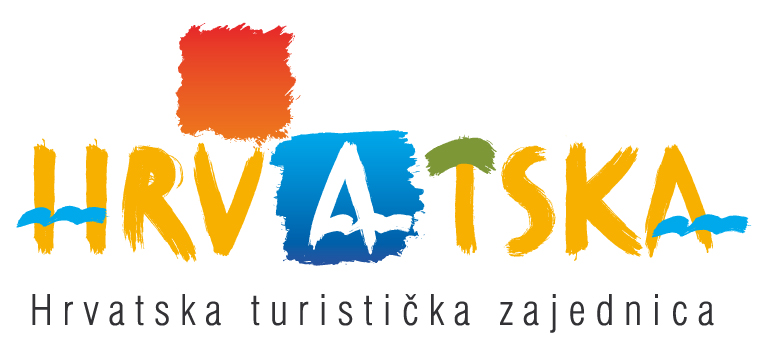 Prilog I.									obrazac TIPN/15ZAHTJEVza dodjelu potpore za projekte turističkih inicijativa i proizvoda na turistički nerazvijenim područjimaOPĆI PODACI O PODNOSITELJU ZAHTJEVA/NOSITELJU PROJEKTA(dalje u tekstu: podnositelj)OPĆI PODACI O PODNOSITELJU ZAHTJEVA/NOSITELJU PROJEKTA(dalje u tekstu: podnositelj)OPĆI PODACI O PODNOSITELJU ZAHTJEVA/NOSITELJU PROJEKTA(dalje u tekstu: podnositelj)OPĆI PODACI O PODNOSITELJU ZAHTJEVA/NOSITELJU PROJEKTA(dalje u tekstu: podnositelj)Točan naziv podnositeljaStatus podnositelja(zaokružiti)trgovačko društvo obrt jedinica lokalne i područne (regionalne) samoupraveustanove kojima je osnivač Republika HrvatskaOPG/seljačko domaćinstvo koje je registrirano za pružanje ugostiteljskih usluga sukladno Pravilniku o pružanju ugostiteljskih usluga u seljačkom domaćinstvu  (NN 5/08 i NN 44/11) trgovačko društvo obrt jedinica lokalne i područne (regionalne) samoupraveustanove kojima je osnivač Republika HrvatskaOPG/seljačko domaćinstvo koje je registrirano za pružanje ugostiteljskih usluga sukladno Pravilniku o pružanju ugostiteljskih usluga u seljačkom domaćinstvu  (NN 5/08 i NN 44/11) trgovačko društvo obrt jedinica lokalne i područne (regionalne) samoupraveustanove kojima je osnivač Republika HrvatskaOPG/seljačko domaćinstvo koje je registrirano za pružanje ugostiteljskih usluga sukladno Pravilniku o pružanju ugostiteljskih usluga u seljačkom domaćinstvu  (NN 5/08 i NN 44/11) Adresa/sjedište podnositeljaTelefon/ telefaks podnositeljaE-mail/Internet adresa podnositeljaOIB podnositeljaPorezni broj podnositelja Godina osnutkaDatum i godina upisa u matični registarRegistrirana priReg.br.Svrha i područje djelovanja/djelatnost/predmet poslovanja (prema registraciji ili Statutu)Odgovorna osoba/osoba ovlaštena za zastupanjeOsoba za kontakt(ime, prezime, telefon, e adresa)Poslovna banka i žiro račun podnositeljaObveznik PDV-a da/nePODACI O PROJEKTUPODACI O PROJEKTUPODACI O PROJEKTUPODACI O PROJEKTUPODACI O PROJEKTUPODACI O PROJEKTUPODACI O PROJEKTUPODACI O PROJEKTUNaziv projektaAdresa realizacije projektaŽupanijaVlasnik / korisnik nekretnineVrsta projekta(zaokružiti)Napomena: Smještajni objekti koji se kandidiraju za Mjeru 2.  mogu raspolagati do maksimalno 50 smještajnih jedinica.Mjera 1.Biciklizam (potrebna infrastruktura i oprema za bike odmorišta, bike servisi, bike&bed smještaj i dr.)Aktivni odmor (potrebna infrastruktura i oprema za izletišta, špilje, rafting, stijene za penjanje, vidikovce, igrališta, i dr.)Wellness i zdravlje (izgradnja ili obnova vanjskih bazena tlocrtne površine najmanje 30 m2 i unutarnjih bazena tlocrtne površine najmanje 20 m², wellness i drugi rekreacijske sadržaji i dr.),Vino i gastronomija (kušaonice vina i drugih pića i gastro proizvoda, vinotočja, pokretne kuhinje za show cooking i dr.)Mjera 2.razvoj, obnova i podizanje kvalitete smještajne ponude, bilo kroz izgradnju novih ili rekonstrukciju postojećih smještajnih kapaciteta (hotel, hostel, aparthotel, turističko naselje, turistički apartmani i pansion), izgradnja, obnova i opremanje kampova, kamp naselja, kampirališta i kamp odmorišta, uređenje i stavljanje u turističku funkciju javnih sadržaja kroz projekte turističke infrastrukture (npr. vidikovci, promatračnice, poučne i pješačke staze, biciklističke i druge tematske staze, stijene za penjanje, golf vježbališta, tematski parkovi, plaže i dr.).Mjera 3. podizanje kvalitete smještajnih objekata i uređenje/izgradnja dodatnih sadržaja uz smještajne objekte (npr. uvođenje sustava za grijanje i/ili hlađenje u smještajne objekte, ugradnja dizala u smještajne objekte, dvorane za sastanke, vanjski bazeni tlocrtne površine najmanje 30 m² i unutarnjih bazena tlocrtne površine najmanje 20 m2, dodatni sadržaji uz bazene, bazeni za djecu, wellness ponuda – whirpool, solarij, sauna, sportsko-rekreacijski i zabavni sadržaji, prostori za tematska i zabavna događanja, prostori za beauty programe, fitness/vježbe i holističke programe, igraonice i sadržaji za djecu, sadržaji za održavanje poslovnih sastanaka i konferencija, sadržaji i/ili elementi pristupačnosti za osobe s invaliditetom i dr.).Mjera 1.Biciklizam (potrebna infrastruktura i oprema za bike odmorišta, bike servisi, bike&bed smještaj i dr.)Aktivni odmor (potrebna infrastruktura i oprema za izletišta, špilje, rafting, stijene za penjanje, vidikovce, igrališta, i dr.)Wellness i zdravlje (izgradnja ili obnova vanjskih bazena tlocrtne površine najmanje 30 m2 i unutarnjih bazena tlocrtne površine najmanje 20 m², wellness i drugi rekreacijske sadržaji i dr.),Vino i gastronomija (kušaonice vina i drugih pića i gastro proizvoda, vinotočja, pokretne kuhinje za show cooking i dr.)Mjera 2.razvoj, obnova i podizanje kvalitete smještajne ponude, bilo kroz izgradnju novih ili rekonstrukciju postojećih smještajnih kapaciteta (hotel, hostel, aparthotel, turističko naselje, turistički apartmani i pansion), izgradnja, obnova i opremanje kampova, kamp naselja, kampirališta i kamp odmorišta, uređenje i stavljanje u turističku funkciju javnih sadržaja kroz projekte turističke infrastrukture (npr. vidikovci, promatračnice, poučne i pješačke staze, biciklističke i druge tematske staze, stijene za penjanje, golf vježbališta, tematski parkovi, plaže i dr.).Mjera 3. podizanje kvalitete smještajnih objekata i uređenje/izgradnja dodatnih sadržaja uz smještajne objekte (npr. uvođenje sustava za grijanje i/ili hlađenje u smještajne objekte, ugradnja dizala u smještajne objekte, dvorane za sastanke, vanjski bazeni tlocrtne površine najmanje 30 m² i unutarnjih bazena tlocrtne površine najmanje 20 m2, dodatni sadržaji uz bazene, bazeni za djecu, wellness ponuda – whirpool, solarij, sauna, sportsko-rekreacijski i zabavni sadržaji, prostori za tematska i zabavna događanja, prostori za beauty programe, fitness/vježbe i holističke programe, igraonice i sadržaji za djecu, sadržaji za održavanje poslovnih sastanaka i konferencija, sadržaji i/ili elementi pristupačnosti za osobe s invaliditetom i dr.).Mjera 1.Biciklizam (potrebna infrastruktura i oprema za bike odmorišta, bike servisi, bike&bed smještaj i dr.)Aktivni odmor (potrebna infrastruktura i oprema za izletišta, špilje, rafting, stijene za penjanje, vidikovce, igrališta, i dr.)Wellness i zdravlje (izgradnja ili obnova vanjskih bazena tlocrtne površine najmanje 30 m2 i unutarnjih bazena tlocrtne površine najmanje 20 m², wellness i drugi rekreacijske sadržaji i dr.),Vino i gastronomija (kušaonice vina i drugih pića i gastro proizvoda, vinotočja, pokretne kuhinje za show cooking i dr.)Mjera 2.razvoj, obnova i podizanje kvalitete smještajne ponude, bilo kroz izgradnju novih ili rekonstrukciju postojećih smještajnih kapaciteta (hotel, hostel, aparthotel, turističko naselje, turistički apartmani i pansion), izgradnja, obnova i opremanje kampova, kamp naselja, kampirališta i kamp odmorišta, uređenje i stavljanje u turističku funkciju javnih sadržaja kroz projekte turističke infrastrukture (npr. vidikovci, promatračnice, poučne i pješačke staze, biciklističke i druge tematske staze, stijene za penjanje, golf vježbališta, tematski parkovi, plaže i dr.).Mjera 3. podizanje kvalitete smještajnih objekata i uređenje/izgradnja dodatnih sadržaja uz smještajne objekte (npr. uvođenje sustava za grijanje i/ili hlađenje u smještajne objekte, ugradnja dizala u smještajne objekte, dvorane za sastanke, vanjski bazeni tlocrtne površine najmanje 30 m² i unutarnjih bazena tlocrtne površine najmanje 20 m2, dodatni sadržaji uz bazene, bazeni za djecu, wellness ponuda – whirpool, solarij, sauna, sportsko-rekreacijski i zabavni sadržaji, prostori za tematska i zabavna događanja, prostori za beauty programe, fitness/vježbe i holističke programe, igraonice i sadržaji za djecu, sadržaji za održavanje poslovnih sastanaka i konferencija, sadržaji i/ili elementi pristupačnosti za osobe s invaliditetom i dr.).Mjera 1.Biciklizam (potrebna infrastruktura i oprema za bike odmorišta, bike servisi, bike&bed smještaj i dr.)Aktivni odmor (potrebna infrastruktura i oprema za izletišta, špilje, rafting, stijene za penjanje, vidikovce, igrališta, i dr.)Wellness i zdravlje (izgradnja ili obnova vanjskih bazena tlocrtne površine najmanje 30 m2 i unutarnjih bazena tlocrtne površine najmanje 20 m², wellness i drugi rekreacijske sadržaji i dr.),Vino i gastronomija (kušaonice vina i drugih pića i gastro proizvoda, vinotočja, pokretne kuhinje za show cooking i dr.)Mjera 2.razvoj, obnova i podizanje kvalitete smještajne ponude, bilo kroz izgradnju novih ili rekonstrukciju postojećih smještajnih kapaciteta (hotel, hostel, aparthotel, turističko naselje, turistički apartmani i pansion), izgradnja, obnova i opremanje kampova, kamp naselja, kampirališta i kamp odmorišta, uređenje i stavljanje u turističku funkciju javnih sadržaja kroz projekte turističke infrastrukture (npr. vidikovci, promatračnice, poučne i pješačke staze, biciklističke i druge tematske staze, stijene za penjanje, golf vježbališta, tematski parkovi, plaže i dr.).Mjera 3. podizanje kvalitete smještajnih objekata i uređenje/izgradnja dodatnih sadržaja uz smještajne objekte (npr. uvođenje sustava za grijanje i/ili hlađenje u smještajne objekte, ugradnja dizala u smještajne objekte, dvorane za sastanke, vanjski bazeni tlocrtne površine najmanje 30 m² i unutarnjih bazena tlocrtne površine najmanje 20 m2, dodatni sadržaji uz bazene, bazeni za djecu, wellness ponuda – whirpool, solarij, sauna, sportsko-rekreacijski i zabavni sadržaji, prostori za tematska i zabavna događanja, prostori za beauty programe, fitness/vježbe i holističke programe, igraonice i sadržaji za djecu, sadržaji za održavanje poslovnih sastanaka i konferencija, sadržaji i/ili elementi pristupačnosti za osobe s invaliditetom i dr.).Mjera 1.Biciklizam (potrebna infrastruktura i oprema za bike odmorišta, bike servisi, bike&bed smještaj i dr.)Aktivni odmor (potrebna infrastruktura i oprema za izletišta, špilje, rafting, stijene za penjanje, vidikovce, igrališta, i dr.)Wellness i zdravlje (izgradnja ili obnova vanjskih bazena tlocrtne površine najmanje 30 m2 i unutarnjih bazena tlocrtne površine najmanje 20 m², wellness i drugi rekreacijske sadržaji i dr.),Vino i gastronomija (kušaonice vina i drugih pića i gastro proizvoda, vinotočja, pokretne kuhinje za show cooking i dr.)Mjera 2.razvoj, obnova i podizanje kvalitete smještajne ponude, bilo kroz izgradnju novih ili rekonstrukciju postojećih smještajnih kapaciteta (hotel, hostel, aparthotel, turističko naselje, turistički apartmani i pansion), izgradnja, obnova i opremanje kampova, kamp naselja, kampirališta i kamp odmorišta, uređenje i stavljanje u turističku funkciju javnih sadržaja kroz projekte turističke infrastrukture (npr. vidikovci, promatračnice, poučne i pješačke staze, biciklističke i druge tematske staze, stijene za penjanje, golf vježbališta, tematski parkovi, plaže i dr.).Mjera 3. podizanje kvalitete smještajnih objekata i uređenje/izgradnja dodatnih sadržaja uz smještajne objekte (npr. uvođenje sustava za grijanje i/ili hlađenje u smještajne objekte, ugradnja dizala u smještajne objekte, dvorane za sastanke, vanjski bazeni tlocrtne površine najmanje 30 m² i unutarnjih bazena tlocrtne površine najmanje 20 m2, dodatni sadržaji uz bazene, bazeni za djecu, wellness ponuda – whirpool, solarij, sauna, sportsko-rekreacijski i zabavni sadržaji, prostori za tematska i zabavna događanja, prostori za beauty programe, fitness/vježbe i holističke programe, igraonice i sadržaji za djecu, sadržaji za održavanje poslovnih sastanaka i konferencija, sadržaji i/ili elementi pristupačnosti za osobe s invaliditetom i dr.).Mjera 1.Biciklizam (potrebna infrastruktura i oprema za bike odmorišta, bike servisi, bike&bed smještaj i dr.)Aktivni odmor (potrebna infrastruktura i oprema za izletišta, špilje, rafting, stijene za penjanje, vidikovce, igrališta, i dr.)Wellness i zdravlje (izgradnja ili obnova vanjskih bazena tlocrtne površine najmanje 30 m2 i unutarnjih bazena tlocrtne površine najmanje 20 m², wellness i drugi rekreacijske sadržaji i dr.),Vino i gastronomija (kušaonice vina i drugih pića i gastro proizvoda, vinotočja, pokretne kuhinje za show cooking i dr.)Mjera 2.razvoj, obnova i podizanje kvalitete smještajne ponude, bilo kroz izgradnju novih ili rekonstrukciju postojećih smještajnih kapaciteta (hotel, hostel, aparthotel, turističko naselje, turistički apartmani i pansion), izgradnja, obnova i opremanje kampova, kamp naselja, kampirališta i kamp odmorišta, uređenje i stavljanje u turističku funkciju javnih sadržaja kroz projekte turističke infrastrukture (npr. vidikovci, promatračnice, poučne i pješačke staze, biciklističke i druge tematske staze, stijene za penjanje, golf vježbališta, tematski parkovi, plaže i dr.).Mjera 3. podizanje kvalitete smještajnih objekata i uređenje/izgradnja dodatnih sadržaja uz smještajne objekte (npr. uvođenje sustava za grijanje i/ili hlađenje u smještajne objekte, ugradnja dizala u smještajne objekte, dvorane za sastanke, vanjski bazeni tlocrtne površine najmanje 30 m² i unutarnjih bazena tlocrtne površine najmanje 20 m2, dodatni sadržaji uz bazene, bazeni za djecu, wellness ponuda – whirpool, solarij, sauna, sportsko-rekreacijski i zabavni sadržaji, prostori za tematska i zabavna događanja, prostori za beauty programe, fitness/vježbe i holističke programe, igraonice i sadržaji za djecu, sadržaji za održavanje poslovnih sastanaka i konferencija, sadržaji i/ili elementi pristupačnosti za osobe s invaliditetom i dr.).Mjera 1.Biciklizam (potrebna infrastruktura i oprema za bike odmorišta, bike servisi, bike&bed smještaj i dr.)Aktivni odmor (potrebna infrastruktura i oprema za izletišta, špilje, rafting, stijene za penjanje, vidikovce, igrališta, i dr.)Wellness i zdravlje (izgradnja ili obnova vanjskih bazena tlocrtne površine najmanje 30 m2 i unutarnjih bazena tlocrtne površine najmanje 20 m², wellness i drugi rekreacijske sadržaji i dr.),Vino i gastronomija (kušaonice vina i drugih pića i gastro proizvoda, vinotočja, pokretne kuhinje za show cooking i dr.)Mjera 2.razvoj, obnova i podizanje kvalitete smještajne ponude, bilo kroz izgradnju novih ili rekonstrukciju postojećih smještajnih kapaciteta (hotel, hostel, aparthotel, turističko naselje, turistički apartmani i pansion), izgradnja, obnova i opremanje kampova, kamp naselja, kampirališta i kamp odmorišta, uređenje i stavljanje u turističku funkciju javnih sadržaja kroz projekte turističke infrastrukture (npr. vidikovci, promatračnice, poučne i pješačke staze, biciklističke i druge tematske staze, stijene za penjanje, golf vježbališta, tematski parkovi, plaže i dr.).Mjera 3. podizanje kvalitete smještajnih objekata i uređenje/izgradnja dodatnih sadržaja uz smještajne objekte (npr. uvođenje sustava za grijanje i/ili hlađenje u smještajne objekte, ugradnja dizala u smještajne objekte, dvorane za sastanke, vanjski bazeni tlocrtne površine najmanje 30 m² i unutarnjih bazena tlocrtne površine najmanje 20 m2, dodatni sadržaji uz bazene, bazeni za djecu, wellness ponuda – whirpool, solarij, sauna, sportsko-rekreacijski i zabavni sadržaji, prostori za tematska i zabavna događanja, prostori za beauty programe, fitness/vježbe i holističke programe, igraonice i sadržaji za djecu, sadržaji za održavanje poslovnih sastanaka i konferencija, sadržaji i/ili elementi pristupačnosti za osobe s invaliditetom i dr.).Kratki opis projektaCilj/svrha projekta:Cilj/svrha projekta:Cilj/svrha projekta:Cilj/svrha projekta:Cilj/svrha projekta:Cilj/svrha projekta:Cilj/svrha projekta:Kratki opis projektaSadržaj/opis projekta:Sadržaj/opis projekta:Sadržaj/opis projekta:Sadržaj/opis projekta:Sadržaj/opis projekta:Sadržaj/opis projekta:Sadržaj/opis projekta:Kratki opis projektaBroj postojećih kreveta po vrstama smještajnih objekata:Broj postojećih kreveta po vrstama smještajnih objekata:Broj postojećih kreveta po vrstama smještajnih objekata:Broj postojećih kreveta po vrstama smještajnih objekata:Broj postojećih kreveta po vrstama smještajnih objekata:Broj postojećih kreveta po vrstama smještajnih objekata:Broj postojećih kreveta po vrstama smještajnih objekata:Kratki opis projektaHotelhostelsobeapartmaniapartmaniKamp ili kampirališteOstali objekti (navesti koji)Kratki opis projektaKratki opis projektaKrajnji rok realizacije projekta:Krajnji rok realizacije projekta:Krajnji rok realizacije projekta:Krajnji rok realizacije projekta:Kratki opis projektaDo sada postignuta faza realizacije projektaDo sada postignuta faza realizacije projektaDo sada postignuta faza realizacije projektaDo sada postignuta faza realizacije projektaDo sada postignuta faza realizacije projektaDo sada postignuta faza realizacije projektaDo sada postignuta faza realizacije projektaOčekivani rezultati projekta:Očekivani rezultati projekta:Očekivani rezultati projekta:Očekivani rezultati projekta:Očekivani rezultati projekta:Očekivani rezultati projekta:Očekivani rezultati projekta:Očekivani rezultati projekta:Očekivani rezultati projekta:Očekivani rezultati projekta:Očekivani rezultati projekta:Očekivano povećanje broja kreveta po vrstama smještajnih objekataOčekivano povećanje broja kreveta po vrstama smještajnih objekataOčekivano povećanje broja kreveta po vrstama smještajnih objekataOčekivano povećanje broja kreveta po vrstama smještajnih objekataOčekivano povećanje broja kreveta po vrstama smještajnih objekataOčekivano povećanje broja kreveta po vrstama smještajnih objekataOčekivano povećanje broja kreveta po vrstama smještajnih objekataOčekivano povećanje broja kreveta po vrstama smještajnih objekataOčekivano povećanje broja kreveta po vrstama smještajnih objekataOčekivano povećanje broja kreveta po vrstama smještajnih objekataOčekivano povećanje broja kreveta po vrstama smještajnih objekataHotelhostelsobesobeapartmaniapartmaniapartmaniKamp ili kampirališteKamp ili kampirališteOstali objekti (navesti koji)Ostali objekti (navesti koji)Procjena ekonomskih učinaka projektaOstvareni broj noćenja u 2014.Ostvareni broj noćenja u 2014.Ostvareni broj noćenja u 2014.Očekivano povećanje broja turističkih noćenja:Očekivano povećanje broja turističkih noćenja:Očekivano povećanje broja turističkih noćenja:Očekivano povećanje broja turističkih noćenja:Očekivano povećanje broja turističkih noćenja:Očekivano povećanje broja turističkih noćenja:Očekivano povećanje broja turističkih noćenja:Očekivano povećanje broja turističkih noćenja:Procjena ekonomskih učinaka projektaOstvareni broj noćenja u 2014.Ostvareni broj noćenja u 2014.Ostvareni broj noćenja u 2014.2015.2015.2016.2016.2016.2017.2017.2017.Procjena ekonomskih učinaka projektaProcjena ekonomskih učinaka projektaOstvareni broj jednodnevnih posjetitelja u 2014.Ostvareni broj jednodnevnih posjetitelja u 2014.Ostvareni broj jednodnevnih posjetitelja u 2014.Očekivano povećanje broja jednodnevnih posjetitelja:Očekivano povećanje broja jednodnevnih posjetitelja:Očekivano povećanje broja jednodnevnih posjetitelja:Očekivano povećanje broja jednodnevnih posjetitelja:Očekivano povećanje broja jednodnevnih posjetitelja:Očekivano povećanje broja jednodnevnih posjetitelja:Očekivano povećanje broja jednodnevnih posjetitelja:Očekivano povećanje broja jednodnevnih posjetitelja:Procjena ekonomskih učinaka projektaOstvareni broj jednodnevnih posjetitelja u 2014.Ostvareni broj jednodnevnih posjetitelja u 2014.Ostvareni broj jednodnevnih posjetitelja u 2014.2015.2015.2016.2016.2016.2017.2017.2017.Procjena ekonomskih učinaka projektaProcjena ekonomskih učinaka projektaOčekivan broj novozaposlenih djelatnika (stalno/privremeno):Očekivan broj novozaposlenih djelatnika (stalno/privremeno):Očekivan broj novozaposlenih djelatnika (stalno/privremeno):Očekivan broj novozaposlenih djelatnika (stalno/privremeno):Očekivan broj novozaposlenih djelatnika (stalno/privremeno):Očekivan broj novozaposlenih djelatnika (stalno/privremeno):Očekivan broj novozaposlenih djelatnika (stalno/privremeno):Očekivan broj novozaposlenih djelatnika (stalno/privremeno):Očekivan broj novozaposlenih djelatnika (stalno/privremeno):Očekivan broj novozaposlenih djelatnika (stalno/privremeno):Očekivan broj novozaposlenih djelatnika (stalno/privremeno):Procjena ekonomskih učinaka projektaStalnoStalnoPrivremeno/sezonski Privremeno/sezonski Privremeno/sezonski Privremeno/sezonski Privremeno/sezonski IZVORI FINANCIRANJA PROJEKTA IZVORI FINANCIRANJA PROJEKTA IZVORI FINANCIRANJA PROJEKTA IZVORI FINANCIRANJA PROJEKTA IZVORI FINANCIRANJA PROJEKTA IZVORI FINANCIRANJA PROJEKTA IZVORI FINANCIRANJA PROJEKTA IZVORI FINANCIRANJA PROJEKTA IZVORI FINANCIRANJA PROJEKTA IZVORI FINANCIRANJA PROJEKTA IZVORI FINANCIRANJA PROJEKTA IZVORI FINANCIRANJA PROJEKTA Ukupan iznos potrebnih sredstava za realizaciju cijelog projektaUkupan iznos potrebnih sredstava za realizaciju cijelog projektaUkupan iznos potrebnih sredstava za realizaciju cijelog projektaUkupan iznos potrebnih sredstava za realizaciju cijelog projektaUkupan iznos potrebnih sredstava za realizaciju cijelog projektaUkupan iznos potrebnih sredstava za realizaciju cijelog projektaUkupan iznos potrebnih sredstava za realizaciju cijelog projektaIznos u knIznos u knIznos u knIznos u knIznos u knVlastita sredstva podnositeljaVlastita sredstva podnositeljaVlastita sredstva podnositeljaVlastita sredstva podnositeljaVlastita sredstva podnositeljaVlastita sredstva podnositeljaVlastita sredstva podnositeljaSredstva drugih subjekata:Sredstva drugih subjekata:Sredstva drugih subjekata:Sredstva drugih subjekata:Sredstva drugih subjekata:Sredstva drugih subjekata:Sredstva drugih subjekata:županiježupaniježupaniježupaniježupaniježupaniježupanijelokalne samoupravelokalne samoupravelokalne samoupravelokalne samoupravelokalne samoupravelokalne samoupravelokalne samoupraveturističke zajednice (navesti kojih i iznose)turističke zajednice (navesti kojih i iznose)turističke zajednice (navesti kojih i iznose)turističke zajednice (navesti kojih i iznose)turističke zajednice (navesti kojih i iznose)turističke zajednice (navesti kojih i iznose)turističke zajednice (navesti kojih i iznose)kredit (navesti banku i iznos)kredit (navesti banku i iznos)kredit (navesti banku i iznos)kredit (navesti banku i iznos)kredit (navesti banku i iznos)kredit (navesti banku i iznos)kredit (navesti banku i iznos)EU fondoviEU fondoviEU fondoviEU fondoviEU fondoviEU fondoviEU fondoviGospodarski i drugi subjekti (navesti kojih i iznose)Gospodarski i drugi subjekti (navesti kojih i iznose)Gospodarski i drugi subjekti (navesti kojih i iznose)Gospodarski i drugi subjekti (navesti kojih i iznose)Gospodarski i drugi subjekti (navesti kojih i iznose)Gospodarski i drugi subjekti (navesti kojih i iznose)Gospodarski i drugi subjekti (navesti kojih i iznose)Traženi iznos potpore HTZ-aTraženi iznos potpore HTZ-aTraženi iznos potpore HTZ-aTraženi iznos potpore HTZ-aTraženi iznos potpore HTZ-aTraženi iznos potpore HTZ-aTraženi iznos potpore HTZ-aIznos do sada uloženih vlastitih sredstava u projektIznos do sada uloženih vlastitih sredstava u projektIznos do sada uloženih vlastitih sredstava u projektIznos do sada uloženih vlastitih sredstava u projektIznos do sada uloženih vlastitih sredstava u projektIznos do sada uloženih vlastitih sredstava u projektIznos do sada uloženih vlastitih sredstava u projektIznos osiguranih sredstava za potpuni dovršetak projekta (navesti izvore i iznose)Iznos osiguranih sredstava za potpuni dovršetak projekta (navesti izvore i iznose)Iznos osiguranih sredstava za potpuni dovršetak projekta (navesti izvore i iznose)Iznos osiguranih sredstava za potpuni dovršetak projekta (navesti izvore i iznose)Iznos osiguranih sredstava za potpuni dovršetak projekta (navesti izvore i iznose)Iznos osiguranih sredstava za potpuni dovršetak projekta (navesti izvore i iznose)Iznos osiguranih sredstava za potpuni dovršetak projekta (navesti izvore i iznose)STRUKTURA TROŠKOVA PROJEKTA u kn(navesti pojedinačne troškove kandidiranog projekta po vrstama)STRUKTURA TROŠKOVA PROJEKTA u kn(navesti pojedinačne troškove kandidiranog projekta po vrstama)STRUKTURA TROŠKOVA PROJEKTA u kn(navesti pojedinačne troškove kandidiranog projekta po vrstama)STRUKTURA TROŠKOVA PROJEKTA u kn(navesti pojedinačne troškove kandidiranog projekta po vrstama)STRUKTURA TROŠKOVA PROJEKTA u kn(navesti pojedinačne troškove kandidiranog projekta po vrstama)STRUKTURA TROŠKOVA PROJEKTA u kn(navesti pojedinačne troškove kandidiranog projekta po vrstama)STRUKTURA TROŠKOVA PROJEKTA u kn(navesti pojedinačne troškove kandidiranog projekta po vrstama)STRUKTURA TROŠKOVA PROJEKTA u kn(navesti pojedinačne troškove kandidiranog projekta po vrstama)STRUKTURA TROŠKOVA PROJEKTA u kn(navesti pojedinačne troškove kandidiranog projekta po vrstama)STRUKTURA TROŠKOVA PROJEKTA u kn(navesti pojedinačne troškove kandidiranog projekta po vrstama)STRUKTURA TROŠKOVA PROJEKTA u kn(navesti pojedinačne troškove kandidiranog projekta po vrstama)STRUKTURA TROŠKOVA PROJEKTA u kn(navesti pojedinačne troškove kandidiranog projekta po vrstama)Ukupan iznos troškova realizacije cijelog projektaUkupan iznos troškova realizacije cijelog projektaUkupan iznos troškova realizacije cijelog projektaUkupan iznos troškova realizacije cijelog projektaUkupan iznos troškova realizacije cijelog projektaUkupan iznos troškova realizacije cijelog projektaUkupan iznos troškova realizacije cijelog projektaIznos u knIznos u knIznos u knIznos u knIznos u knIzgradnja, dogradnja, obnova i dr. građevinski radoviIzgradnja, dogradnja, obnova i dr. građevinski radoviIzgradnja, dogradnja, obnova i dr. građevinski radoviIzgradnja, dogradnja, obnova i dr. građevinski radoviIzgradnja, dogradnja, obnova i dr. građevinski radoviIzgradnja, dogradnja, obnova i dr. građevinski radoviIzgradnja, dogradnja, obnova i dr. građevinski radoviNabava sredstava i opreme neophodnih za opremanje/uređenjeNabava sredstava i opreme neophodnih za opremanje/uređenjeNabava sredstava i opreme neophodnih za opremanje/uređenjeNabava sredstava i opreme neophodnih za opremanje/uređenjeNabava sredstava i opreme neophodnih za opremanje/uređenjeNabava sredstava i opreme neophodnih za opremanje/uređenjeNabava sredstava i opreme neophodnih za opremanje/uređenjeProvođenje drugih aktivnosti za realizaciju projekta (navesti kojih i iznose)Provođenje drugih aktivnosti za realizaciju projekta (navesti kojih i iznose)Provođenje drugih aktivnosti za realizaciju projekta (navesti kojih i iznose)Provođenje drugih aktivnosti za realizaciju projekta (navesti kojih i iznose)Provođenje drugih aktivnosti za realizaciju projekta (navesti kojih i iznose)Provođenje drugih aktivnosti za realizaciju projekta (navesti kojih i iznose)Provođenje drugih aktivnosti za realizaciju projekta (navesti kojih i iznose)NAPOMENA:NAPOMENA:Uz Zahtjev je potrebno priložiti i cjelokupnu dokumentaciju navedenu u Javnom pozivuUz Zahtjev je potrebno priložiti i cjelokupnu dokumentaciju navedenu u Javnom pozivuUz Zahtjev je potrebno priložiti i cjelokupnu dokumentaciju navedenu u Javnom pozivuUz Zahtjev je potrebno priložiti i cjelokupnu dokumentaciju navedenu u Javnom pozivu Nepotpuni zahtjevi neće se razmatrati. Nepotpuni zahtjevi neće se razmatrati. Nepotpuni zahtjevi neće se razmatrati. Nepotpuni zahtjevi neće se razmatrati.Mjesto i datumMjesto i datumŽig i potpis odgovorne osobe podnositelja/osobe ovlaštene za zastupanje podnositeljaŽig i potpis odgovorne osobe podnositelja/osobe ovlaštene za zastupanje podnositelja